En la ____________________________ del Municipio de ____________________del Estado de Tabasco, siendo las ___ horas del día ___ del mes de _________ del año _____ en la Escuela______________________________________con C.C.T._____________ encontrándose presente los C.C.__________________________________ y ___________________________ adscritos a la Secretaría de Educación del Gobierno del Estado de Tabasco, así como los C.C. _______________________________con R.F.C. _________________ y ___________________________________ con R.F.C. ______________ quien funge en el acto como testigo de asistencia, con la finalidad de dar fé de los daños ocasionados por __________________________________en la entidad el día ____ del mes ___________ del presente año y después de haber realizado la verificación de esta circunstancia , se constataron los siguientes daños del inmueble:No habiendo otro asunto que tratar se cierra la presente acta, siendo las ________ horas del mismo mes y año de iniciada, firmando al calce los que en ella intervinieron.POR LA SECRETARÍA DE EDUCACIÓNTESTIGOS (Por la Comunidad) Sello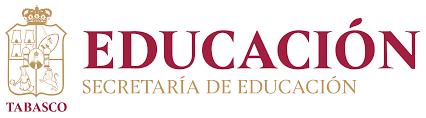 Secretaría de EducaciónACTA CIRCUNSTANCIADANombre y FirmaNombre y FirmaNombre y FirmaNombre y Firma